   Nada Iveljić                                  Š E S T I N S K I  K I Š O B R A N      Selo Šestine smjestilo se između grada Zagreba i gore Medvednice. Najviši vrh te gore zove se Sljeme. Eto, to je valjalo reći zbog čitatelja koji možda ne znaju gdje se nalazi ovo živopisno selo.   Nad njima se jednog ljetnog jutra prolomio pljusak. Bio je toliko snažan da je za sobom povukao patke koje su brčkale po potoku i bijelo oprano rublje što se sušilo na grmlju i plotovima. Razbjegle se koke s pilićima, zamukale u stajama krave, roktali praščići, a psi se zavukli u svoje kućice. Jao, kako je padalo! Kao da nikad neće prestati. Sve se ivo sklonilo u kuće ili pod nadstrešnice; samo su stabla kisnula pod udarcima vjetra, otkidale se jabuke s grana i kotrljale po raskvašenu tlu. Ako vam kažem da su pobjegle i patke i guske koje vole vodu, onda možete zamisliti da je toga pljuska ipak bilo previše.   Svima je smetao, samo ne malom Šestinčaninu Iveku. Ivek još nije išao u školu, ali je zato rado išao svakuda kamo nije trebalo. Upravo za proloma oblaka pojavio se bos na pragu, pogleda pljusak i – učinilo mu se zgodnim da baš sada malko prošeće! Vratio se po tatine gumene čizme, uzeo veliki crveni kišobran, te – šljap! – šljap! – pošao od kuće. – Vidi  ga-ga! – zagakale guske. – Kamo ide sada-da kada-da , kiša pada-da?!- Ide put grada! Pa-da, pa-da! – odgovarale su guske iz drugog dvorišta. - Pi-pi-pi-pi! Alaj će se smočiti! – pijukali su pilići, a koke pitale: - Tko to? Ko-ko?- Naš vek,vek-vek – lajao je Garo. – Smočit će se sav, av-av!  Briga Iveka! On čvrsto stišće u ruci dršku crvenog kišobrana i gleda nad sobom njegov šareni obrub koji nalikuje na dugin luk. Čizme klopoću, potoci klokoću, a Ivek ide i ide da vidi kamo teče ta silna voda. Misli kako negdje mora postojati golemi mlin, kad je tolika voda tamo navalila. 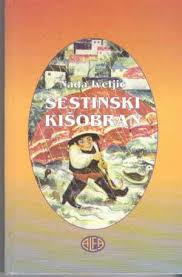     A ono pljušti bez prestanka, voda preplavljuje putiće. Nakon što se nekoliko puta poskliznuo i pao, Ivek je sjeo u izvrnuti kišobran kao  u barku, pa u njemu zaplovio. Čizme skinuo, nataknuo ih na ruke i njima vesla. Smije se, baš mu je lijepo. Sav je mokar, kiša mu pada u usta, a on zijeva i zubima hvata kapljice. Kišobran se nekoliko puta pokušavao vratiti u prijašnji položaj, činilo mu se nekako nedoličnim da hoda naopačke, ali Ivek ne da, sjeo u njega svom težinom, kormilari i pjeva. Izgubio je jednu čizmu, izgubio i drugu. Zatim je kiša naglo prestala padati, kao što i biva za ljetnih pljuskova. Zasjalo sunce, pojavila se duga. Vidi, vidi! – primijeti ivek. – Sunce također ima šestinski kišobran s raznobojnim obrubom. Samo je njegov veći od mojega.   I taj koji je imao, bio je prevelik za Iveka. Stalo bi u nj nekoliko takvih dječačića. Lako mu je bilo plovit poput lađice kad je Ivek lagan kao perce. Držao se za dugačku ručku kao za jarbol i pjevao da se sve orilo. -Ma što je ovo? – čudili se ljudi koji su nakon pljuska otvarali prozore. - To je neki mali Šestinčanin doplovio do Zagreba – smijali se drugi.   Na prilazu u grad kišobran je zapeo čim je otekla voda, i plovidba je prestala. Ivek uspravi kišobran da se osuši, a taj, sretan što više nije izvrnut naglavačke kao šišmiš ili cirkusant na trapezu, stane pjevušiti:                                  Kišan je bio dan,                                  Radovao se kišobran.                                  Sad se suši, gradom šeće                                  I nikome baš ne smeta.    Ne samo da ljudima nije smetao, njima se, štoviše, svidio seljački kišobran s golemom, drvenom drškom.  Veselo se on i Ivek guraju između prolaznika.  Umorivši se, Ivek sjedne na klupu u parku,a kišobran stavi pokraj klupe. Suši se kišobran, suše se Ivekova kosa i košuljica. Samo mama kod kuće suze lije, jer je nedaleko kuće našla čizme, a Iveka nije. Nije našla ni kišobran.   Dječaka koji je zaspao na klupi, probudi vjetar. Zar nije bilo dosta kiše i vjetra!? – trljajući sneno oči, naljuti se Ivek. Uhu-u- što ćeš, mali, tu-u? – hukao je vjetar. Dok se ivek razbudio, on je njegov lijepi kišobran kroz drvored otkotrljao na ulicu, gdje mu je u prometnoj stisci nestao svaki trag. Heej, vrati mi moj kišobran! – molio je dječak, ali vjetar je bio brži od njegovih bosih nožica. Lako je bosu trčati preko travnjaka i livada, ali od tvrdog asfalta na gradskim ulicama zabole stopala.  Spuštala se večer kad je Ivek pokorno prešao preko kućnog praga. Sve je ispričao ocu i majci. Otac ga je izgrdio, a mati mu krišom dotaknula obraze da vidi je li nazebao. Rasrđeni otac triput je udario dlanom po stolu. Nevaljalac! – izgubio je kišobran.   Uzalud je Ivek tumačio roditeljima da mu je vjetar odnio kišobran. Oni to nisu razumjeli. Rekli su da je kišobran bio uspomena na djeda i da je, izgubivši ga, učinio veliku štetu koju će razumljivo, platiti. Traži kišobran! – mrko naredi otac.   Te je noći Ivek nemirno spavao. Sanjao je da leti s kišobranom ispod i iznad duge. Propadao je s njime kroz oblake i uzdizao se nošen naletima vjetra. Vikao je jooj, i pritom se rukama hvatao za rub kreveta. misleći da drži ručku kišobrana.   Idućih dana posvuda oko kuće tražio je svoj kišobran. U grad se više nije usudio, činilo mu se da je grad jako daleko. Penjao se na obronke, gledao u daljinu, razgrtao grmlje, ali kišobran nije našao.   Prošlo je mjesec dana od toga događaja. Jedne večeri susjed Francek kazao je Ivekovom tati da idućeg jutra, čim svane, kreće u grad. Nosi na prodaju dvije košare jabuka. Već je naručio mali teretni automobil za prijevoz, jer su, kako je rekao, prošla ona vremena kada smo jata purica tjerali do samog „placa“ i s kolima i konjčekima stizali do same katedrale.   Danas to nije moguće i zbog gustog prometa. Gradska su djeca izgubila priliku da uživo vide razne domaće životinje, poznaju ih samo sa slika.   Ivek je čuo što susjed govori. Rano se izvukao iz kreveta i, drhteći od svježine jutra, popeo se na šljivu pred Francekovom kućom. Vidio je kad je stigao teretni automobil, vidio je susjeda kako tovari svoje jabuke i potom sjeda uz vozača. Dobro da oni nisu zamijetili Iveka koji je sa šljive skočio među jabuke.   Krenuše u Zagreb na tržnicu. Čim su tamo stigli, Ivek je ponovno skočio i sakrio se u prvu vežu. Ovdje ću te čekati! – čuo je kako vozač govori susjedu Franceku.  Dobro da zna! Čim pronađe svoj kišobran, doći će do automobila pa se njime i vratiti kući. Roditelji se neće ljutiti i sve će mu oprostiti ako se vrati s kišobranom. Sada zna njegovu vrijednost: nije to obični kišobran, već šestinski, i k tome uspomena na djeda! Na tržnicu Dolac stalno pristižu kupci i prodavači. Idući kroz vrevu, Ivek je ogladnio. Rado bi pojeo perec ili sladoled, a nema novaca. Svakako ora naći svoj kišobran. Skoro će podne, već je posustao tražeći ga. Izdaleka je promatrao susjeda Franceka kako važe i prodaje jabuke. Več je htio javiti mu se i sve priznati, obeshrabren mišlju da u tako velikom gradu kao što je Zagreb nikada neće pronaći svoj kišobran. Ali nije se usudio. Hodajući ispod šarenih velikih suncobrana na tržnici, utažio bi glad da je mogao zagristi jednu od Francekovih jabuka.  Odlučio je da mu se ne javlja i da dalje traži. Ali što to vidi? Na stepenicama koje vode prema gornjem dijelu tržnice, na mjestu gdje ljudi prodaju cvijeće i košare, ugledao je neku ženu s kišobranom u ruci. To je njegov kišobran! Prepoznao bi ga i u mraku!    Prišavši bliže, čuo je kako ona žena mami kupce riječima:Prodajem šestinski kišobran! Za strane turiste! Uspomena iz Zagreba. Nešto posebno. Crveni kišobran, tipičnih šara, nema takvog na cijelome svijetu!Iznad smotane pundže na zatiljku uzdizala je kišobran kao da padobranom iskače iz aviona.   Ivek krene prema ženi gurajući se kroz mnoštvo. Upravo su nailazili neki strani turisti. Was ist ds? Regenschirm! So bunt! Rot! – divili su se. Was kostet? – upita jedna turistkinja. Cvancik mark – odgovori prodavačica. – Echt šestinski Regenschirm, ja, ja!To je moj kišobran! – skoči Ivek prema ženi tako naglo da joj je uspio istrgnuti kišobran iz ruke. Usput je raščupao njezinu pundžu. Žena je počela vrištati. Stranci se stali čuditi. Nećeš ti prodavati moj kišobran! – derao se Ivek gurajući od sebe sve koji su ga htjeli uhvatiti.   Stranci su pitali što se to događa. Kišobran i tržnica tako su živopisni i veseli, a ljudi svadljivi.  Jedan umirovljenik, austrougarska škola,  objasni im sve na njemačkom jeziku i zbog ostale publike pridoda kajkavski da „dečec tak voli taj svoj kišober, da ne dopušća teti da ga proda“. Takvi smo. Kad volmo, volimo. Svoje ne damo!  Umiješali se i policajci koji imaju postaju u blizini. Pitali su:Zar mali krade po „placu“?Nije kradljivac, nego razbojnik i otimač! – derala se lažna vlasnica kišobrana. – Iz ruke mi je oteo kišobran. A baš sam imala kupce.Otkad se tu na stepenicama smije prodavati kišobran? Imate li obrt? – upita je policajac. Kišobran je moj! Ona ga je uzela. – poviče Ivek tako glasno da je čuo i susjed Francek. Vidjevši policajca uz Iveka, smjesta je ostavio vagu i jabuke i potrčao prema stepenicama. Ivek, Ivek, kaj opet „speljavaš“?Ja nisam uzela kišobran – branila se žena.Onda ga je našla! – tvrdio je Ivek. Meni ga je vjetar odnio. Je, ravno u Zagreb iz Šestina – zajedljivo će sretna nalaznica.    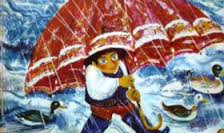 Odakle vama kišobran? Ta vi niste iz Šestina! – oštro je policajac pogleda u oči. Našla sam ga – prizna ona.I zaboravili prijaviti nađeno – primetne drugi, pa posegne u džep da izvadi notes. Uto dopuše Francek i reče:Ako na kišobranu piše: Martin Skalar, Šestine, jedan, osam, devet, pet, što znači tisuću osamsto devedeset i pete godine, kad ga je izradio dečkov djed i moj prijatelj, onda kišobran pripada malomu.Pogledali su, bila je istina. Stiska je prestala. Pustite babu! – rekao je Francek. Baš se nije pristojno izrazio, iako su mu namjere bile dobre. Nije ukrala, već našla, a malom vragu nije trebalo da s kišobranom šeće po vjetru. Da je ostao doma, sve se to ne bi dogodilo!Dojdi! – povuče on Iveka za uho. – Buš mi platil za ovo živciranje!  Ljudi se raziđoše. Sretno je završila Ivekova pustolovina sa šestinskim kišobranom. Bio bi tek pravi užitak da ste mogli vidjeti susjeda Franceka i Iveka kako se voze natrag u Šestine. Zavalili se u košaru na automobilu, rastvorili kišobran i pjevaju u sav glas kao da su u svatovima.   Kad je automobil povećao brzinu, zamalo im je kišobran ponovno odletio. Zato su ga još čvršće stisnuli. Cvancik mark, da ne bi! – ljutio se Francek.Jeftino bi ona prodala uspomenu na moga dragog prijatelja, šestinskog kišobranara Martina.  Kišobran je osjećao svoju vrijednost, pa se toliko napeo da su mu nabrekla čelična rebra. U Šestine! U Šestine! – klicao je. – Vozite kući, tamo je najljepše. Ivek je ponosno sjedio ispod njega kao da je ljepši i važniji od nebeskog svoda.  Poučen doživljenom pustolovinom na kraju je kišobran zapjevao:                                    Vjetru se ne otvaram,                                     Ja sam čvrst kišobran.  Ivek i Francek nisu ga čuli od vlastite pjesme.  Veselo društvance snimio je lutajući fotoreporter i objavio sliku u gradskim novinama. Krupnim slovima ispod nje je pisalo:NAJLJEPŠI JE KIŠOBRAN IZ ŠESTINA!A to je istina.    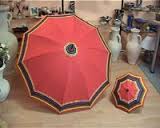                              POTOK U ŠESTINAMA                                                        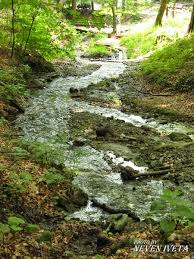             Potok kojim je plovio mali Ivek u izvrnutom šestinskom kišobranu koji mu je poslužio kao lađica zbog svoje prostranosti i čvrstoće.                                                                                ŠESTINSKA NARODNA NOŠNJA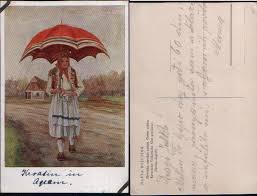             Šestinčanka u narodnoj nošnji Šestina.            ŠESTINSKI KIŠOBRAN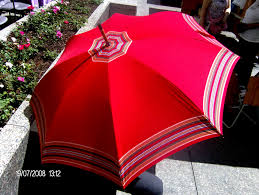 Šestinski kišobran kakav je nosio mali Ivek po kiši i u kojem je plovio po potoku, onakav kakvog je ručno izradio njegov djed Martin Skledar 1895. godine.e-lektiru kreirala: Nada Slišković